О подготовке документации по планировке территориидля размещения объекта «Обустройство Хамакинского горизонта Чаяндинского НГКМ. Кусты скважин №32, 33»В соответствии со статьей 45 Градостроительного кодекса Российской Федерации, постановлением главы муниципального образования «Ленский район» от 27.07.2021г. №01-03-437/1 «Об утверждении административного регламента по предоставлению муниципальной услуги «Принятие решения о подготовке, утверждении документации по планировке территории (проекта планировки и (или) проекта межевания)»:Согласовать ООО «Газпромнефть-Заполярье» подготовку документации по разработке документации по планировке территории для размещения объекта: «Обустройство Хамакинского горизонта Чаяндинского НГКМ. Кусты скважин №32, 33», расположенного на территории Республики Саха (Якутия), Ленский район согласно приложению №1 к настоящему распоряжению.Утвердить задание на разработку документации по планировке территории (в составе проекта планировки территории и проекта межевания территории) согласно приложению №2 к настоящему распоряжению.3. ООО «Газпромнефть-Заполярье» предоставить в адрес администрации муниципального образования «Ленский район» картографические материалы объекта капитального строительства с координатной привязкой в векторном формате (файлы с расширением .tab, PDF) для загрузки в государственную информационную систему обеспечения градостроительной деятельности (ГИСОГД).4.  Главному специалисту управления делами (Иванская Е.С.) разместить настоящее распоряжение на официальном сайте муниципального образования «Ленский район».Глава                                                                                                                          А.В. ЧерепановПриложение №1 к распоряжению главыот «            »                                    2024 г.№                     ______________________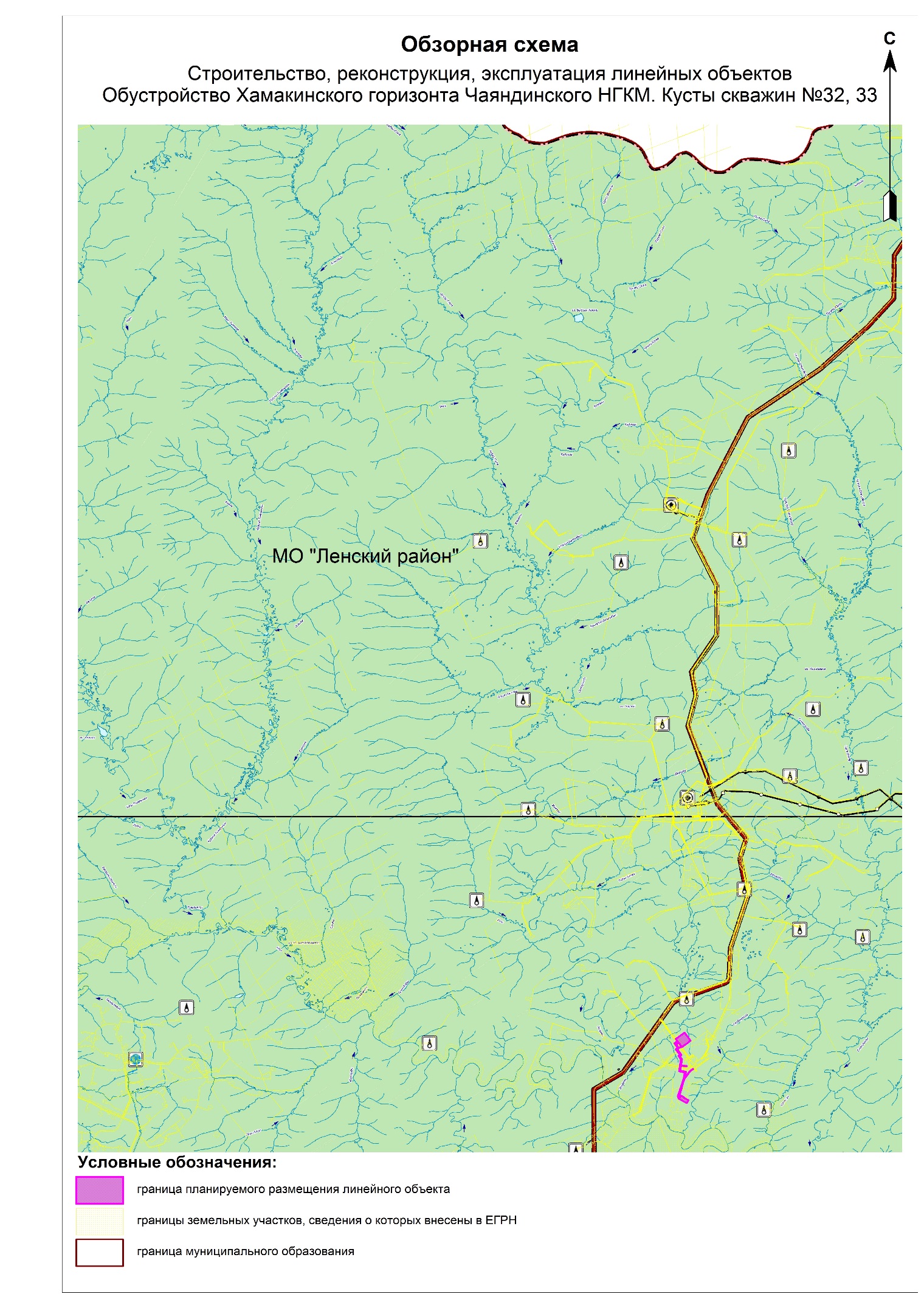 Приложение №2 к распоряжению главыот «          »                                      2024 г.№                     ______________________Задание на разработку документации по планировке территории (в составе проекта планировки территории и проекта межевания территории) в целях размещения линейного объекта: «Обустройство Хамакинского горизонта Чаяндинского НГКМ. Кусты скважин №32, 33»Муниципальное образование«ЛЕНСКИЙ РАЙОН»Республики Саха (Якутия)Муниципальное образование«ЛЕНСКИЙ РАЙОН»Республики Саха (Якутия)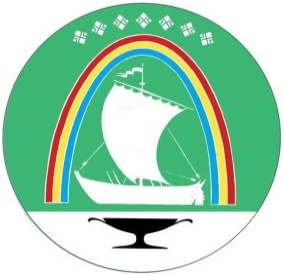 Саха Өрөспүүбүлүкэтин«ЛЕНСКЭЙ ОРОЙУОН» муниципальнайтэриллиитэ     РАСПОРЯЖЕНИЕ     РАСПОРЯЖЕНИЕ                          Дьаhал                          Дьаhал                          Дьаhал                г.Ленск                г.Ленск                             Ленскэй к                             Ленскэй к                             Ленскэй кот «06» _марта_ 2024 года                                                  № __01-04-368/4____                 от «06» _марта_ 2024 года                                                  № __01-04-368/4____                 от «06» _марта_ 2024 года                                                  № __01-04-368/4____                 от «06» _марта_ 2024 года                                                  № __01-04-368/4____                 от «06» _марта_ 2024 года                                                  № __01-04-368/4____                 № п/пНаименование разделаСодержание1Вид разрабатываемой документации по планировке территории - Проект планировки территории;- Проект межевания территории.2Инициатор подготовки документации по планировке территории (Заказчик)Общество с ограниченной ответственностью «Газпромнефть-Заполярье» (ООО «Газпромнефть-Заполярье»3Исполнитель работ по подготовке документации по планировке территорииООО "ИТЦ "ЗемЛесПроект"4Источник финансирования работ по подготовке документации по планировке территорииСредства ООО «Газпромнефть-Заполярье»5Основание для подготовки документации по планировке территорииРаспоряжение администрации Ленского района6Вид и наименование планируемого к размещению линейного объектаОбустройство Хамакинского горизонта Чаяндинского НГКМ. Кусты скважин №32, 337Основные характеристики планируемого к размещению линейного объекта1 Этап строительства:Куст скважин № 32, в том числе:- Основание кустовой площадки №32;- Автомобильная дорога на кустовую площадку №32;2 Этап строительства:ВЛ-10 кВ т.вр ВЛ на КП №33-КТП КП №32;3 Этап строительства:Куст скважин № 32. Обустройство 1-ой скважины, в том числе:- Блок измерительной установки;- Дренажная емкость V=8 м3;- Установка дозирования химреагента;- 2КТП-10/0,4 и СУ;- Прожекторная мачта с молниеотводом;- Сети инженерные;- Трубопровод нефтегазосборный КП №32 – входная гребенка МУПН;4 Этап строительства:Куст скважин № 32. Обустройство 2-ой скважины;5 Этап строительства:Куст скважин № 32. Обустройство 3-ой скважины;6 Этап строительства:Куст скважин № 32. Обустройство 4-ой скважины;7 Этап строительства:Куст скважин № 32. Обустройство 5-ой скважины;8 Этап строительства:Куст скважин № 32. Обустройство 6-ой скважины;9 Этап строительства:Куст скважин № 32. Обустройство 7-ой скважины;10 Этап строительства:Куст скважин № 32. Обустройство 8-ой скважины;11 Этап строительства:Куст скважин № 32. Обустройство 9-ой скважины;12 Этап строительства:Куст скважин № 32. Обустройство 10-ой скважины;13 Этап строительства:Куст скважин № 32. Обустройство 11-ой скважины;14 Этап строительства:Куст скважин № 32. Обустройство 12-ой скважины;15 Этап строительства:Куст скважин № 33, в том числе:- Основание кустовой площадки №33;- Автомобильная дорога на кустовую площадку №33;16 Этап строительства:ВЛ-10 кВ ЗРУ-10 кВ МУПН – КТП КП №33;17 Этап строительства:Куст скважин № 33. Обустройство 1-ой скважины, в том числе:- Блок измерительной установки;- Дренажная емкость V=8 м3;- Установка дозирования химреагента;- 2КТП-10/0,4 и СУ;- Прожекторная мачта с молниеотводом;- Сети инженерные;- Площадка узла запуска СОД и отключающей арматуры;- Трубопровод нефтегазосборный КП №33 – входная гребенка МУПН;18 Этап строительства:Куст скважин № 33. Обустройство 2-ой скважины;19 Этап строительства:Куст скважин № 33. Обустройство 3-ой скважины;20 Этап строительства:Куст скважин № 33. Обустройство 4-ой скважины;21 Этап строительства:Куст скважин № 33. Обустройство 5-ой скважины;22 Этап строительства:Куст скважин № 33. Обустройство 6-ой скважины;23 Этап строительства:Куст скважин № 33. Обустройство 7-ой скважины;24 Этап строительства:Куст скважин № 33. Обустройство 8-ой скважины;25 Этап строительства:Куст скважин № 33. Обустройство 9-ой скважины;26 Этап строительства:Куст скважин № 33. Обустройство 10-ой скважины;27 Этап строительства:Куст скважин № 33. Обустройство 11-ой скважины;28 Этап строительства:Куст скважин № 33. Обустройство 12-ой скважины;29 Этап строительства:Куст скважин № 33. Обустройство 13-ой скважины;30 Этап строительства:Куст скважин № 33. Обустройство 14-ой скважины;31 Этап строительства:Куст скважин № 33. Обустройство 15-ой скважины.8Населенные пункты, поселения, городские округа, муниципальные районы, субъекты Российской Федерации, в отношении территорий которых осуществляется подготовка документации по планировке территорииРеспублика Саха (Якутия), Муниципальное образование "Ленский район", Чаяндинское нефтегазоконденсатное месторождение9Состав инженерных изысканийИнженерно-геодезические изыскания;Инженерно-геологические изыскания;Инженерно-гидрометеорологические изыскания;Инженерно-экологические изыскания.10Исходные данные, предоставляемые заказчикомПроектная документация на объектМатериалы и результаты инженерных изысканий, требуемые при подготовке проекта планировки территории, с приложением документов, подтверждающих соответствие лиц, выполнивших инженерные изыскания, требованиям части 2 статьи 47 Градостроительного кодекса Российской Федерации;Программа и задание на проведение инженерных изысканий, требуемых при подготовке проекта планировки территории.11Состав документации по планировке территорииПроект планировки территории состоит из основной части, которая подлежит утверждению, и материалов по ее обоснованию.Основная часть проекта планировки территории включает в себя:раздел 1 "Проект планировки территории. Графическая часть";раздел 2 "Положение о размещении линейных объектов".Материалы по обоснованию проекта планировки территории включают в себя:раздел 3 "Материалы по обоснованию проекта планировки территории. Графическая часть";раздел 4 "Материалы по обоснованию проекта планировки территории. Пояснительная записка".Содержание основной части проекта планировки территорииРаздел 1 "Проект планировки территории. Графическая часть" должен быть представлен в виде чертежа (чертежей), выполненного на цифровом топографическом плане, соответствующем требованиям, установленным федеральным органом исполнительной власти, осуществляющим функции по выработке и реализации государственной политики и нормативно-правовому регулированию в сфере строительства, архитектуры, градостроительства.Раздел 1 "Проект планировки территории. Графическая часть" включает в себя:чертеж красных линий;чертеж границ зон планируемого размещения линейных объектов;чертеж границ зон планируемого размещения линейных объектов, подлежащих реконструкции в связи с изменением их местоположения.Объединение нескольких чертежей в один допускается при условии обеспечения читаемости линий и условных обозначений графических материалов.В случае если в связи с реконструкцией линейных объектов не устанавливаются, не отменяются, не изменяются красные линии и (или) не изменяются границы зон планируемого размещения этих линейных объектов, подготовка соответствующего чертежа красных линий и (или) чертежа границ зон планируемого размещения линейных объектов, подлежащих реконструкции в связи с изменением их местоположения, не требуется.На чертеже красных линий отображаются:а) границы территории, в отношении которой осуществляется подготовка проекта планировки;б) существующие (ранее установленные в соответствии с законодательством Российской Федерации), устанавливаемые и отменяемые красные линии;в) номера характерных точек устанавливаемых красных линий, в том числе точек начала и окончания красных линий, точек изменения описания красных линий. Перечень координат характерных точек красных линий приводится в форме таблицы, которая является неотъемлемым приложением к чертежу красных линий;г) пояснительные надписи, содержащие информацию о видах территорий общего пользования, для которых установлены и (или) устанавливаются красные линии;д) границы существующих и планируемых элементов планировочной структуры.На чертеже границ зон планируемого размещения линейных объектов отображаются:а) границы территории, в отношении которой осуществляется подготовка проекта планировки;б) границы зон планируемого размещения линейных объектов с указанием границ зон планируемого размещения объектов капитального строительства, проектируемых в составе линейных объектов, обеспечивающих в том числе соблюдение расчетных показателей минимально допустимого уровня обеспеченности территории объектами коммунальной, транспортной, социальной инфраструктур и расчетных показателей максимально допустимого уровня территориальной доступности указанных объектов для населения в соответствии с нормативами градостроительного проектирования. Места размещения объектов капитального строительства, проектируемых в составе линейного объекта, подлежат уточнению при архитектурно-строительном проектировании, но не могут выходить за границы зон планируемого размещения таких объектов, установленных проектом планировки территории. В случае если для размещения линейных объектов требуется образование земельных участков, границы зон планируемого размещения линейных объектов устанавливаются в соответствии с нормами отвода земельных участков для конкретных видов линейных объектов;в) номера характерных точек границ зон планируемого размещения линейных объектов, в том числе точек начала и окончания, точек изменения описания границ таких зон;На чертеже границ зон планируемого размещения линейных объектов, подлежащих реконструкции в связи с изменением их местоположения, отображаются:а) границы территории, в отношении которой осуществляется подготовка проекта планировки;б) границы зон планируемого размещения линейных объектов, подлежащих реконструкции в связи с изменением их местоположения;в) номера характерных точек границ зон планируемого размещения линейных объектов, подлежащих реконструкции в связи с изменением их местоположения;15. Раздел 2 "Положение о размещении линейных объектов" должен содержать следующую информацию:а) наименование, основные характеристики (категория, протяженность, проектная мощность, пропускная способность, грузонапряженность, интенсивность движения) и назначение планируемых для размещения линейных объектов, а также линейных объектов, подлежащих реконструкции в связи с изменением их местоположения;б) перечень субъектов Российской Федерации, перечень муниципальных районов, городских округов в составе субъектов Российской Федерации, перечень поселений, населенных пунктов, внутригородских территорий городов федерального значения, на территориях которых устанавливаются зоны планируемого размещения линейных объектов;в) перечень координат характерных точек границ зон планируемого размещения линейных объектов;г) перечень координат характерных точек границ зон планируемого размещения линейных объектов, подлежащих реконструкции в связи с изменением их местоположения;д) предельные параметры разрешенного строительства, реконструкции объектов капитального строительства, входящих в состав линейных объектов в границах зон их планируемого размещения:предельное количество этажей и (или) предельная высота объектов капитального строительства, входящих в состав линейных объектов, в границах каждой зоны планируемого размещения таких объектов;максимальный процент застройки каждой зоны планируемого размещения объектов капитального строительства, входящих в состав линейных объектов, определяемый как отношение площади зоны планируемого размещения объекта капитального строительства, входящего в состав линейного объекта, которая может быть застроена, ко всей площади этой зоны;минимальные отступы от границ земельных участков в целях определения мест допустимого размещения объектов капитального строительства, которые входят в состав линейных объектов и за пределами, которых запрещено строительство таких объектов, в границах каждой зоны планируемого размещения объектов капитального строительства, входящих в состав линейных объектов;требования к архитектурным решениям объектов капитального строительства, входящих в состав линейных объектов, в границах каждой зоны планируемого размещения таких объектов, расположенной в границах территории исторического поселения федерального или регионального значения, с указанием:требований к цветовому решению внешнего облика таких объектов;требований к строительным материалам, определяющим внешний облик таких объектов;требований к объемно-пространственным, архитектурно-стилистическим и иным характеристикам таких объектов, влияющим на их внешний облик и (или) на композицию, а также на силуэт застройки исторического поселения;е) информация о необходимости осуществления мероприятий по защите сохраняемых объектов капитального строительства (здание, строение, сооружение, объекты, строительство которых не завершено), существующих и строящихся на момент подготовки проекта планировки территории, а также объектов капитального строительства, планируемых к строительству в соответствии с ранее утвержденной документацией по планировке территории, от возможного негативного воздействия в связи с размещением линейных объектов;ж) информация о необходимости осуществления мероприятий по сохранению объектов культурного наследия от возможного негативного воздействия в связи с размещением линейных объектов;з) информация о необходимости осуществления мероприятий по охране окружающей среды;и) информация о необходимости осуществления мероприятий по защите территории от чрезвычайных ситуаций природного и техногенного характера, в том числе по обеспечению пожарной безопасности и гражданской обороне.Наименование линейных объектов федерального, регионального или местного значения и их планируемое местоположение, указываемое в соответствии с подпунктами "а" и "б" пункта 15 настоящего Положения, должно соответствовать наименованию и планируемому местоположению, установленному документами территориального планирования, за исключением случаев, установленных частью 14 статьи 9 Градостроительного кодекса Российской Федерации, или случаев, когда такие линейные объекты не подлежат отображению в документах территориального планирования.Содержание материалов по обоснованию проекта планировки территорииРаздел 3 "Материалы по обоснованию проекта планировки территории. Графическая часть" должен быть представлен в виде схем, выполненных на цифровом топографическом плане, соответствующем требованиям, установленным федеральным органом исполнительной власти, осуществляющим функции по выработке и реализации государственной политики и нормативно-правовому регулированию в сфере строительства, архитектуры, градостроительства.Раздел 3 "Материалы по обоснованию проекта планировки территории. Графическая часть" содержит следующие схемы:а) схема расположения элементов планировочной структуры (территорий, занятых линейными объектами и (или) предназначенных для размещения линейных объектов);б) схема использования территории в период подготовки проекта планировки территории;в) схема организации улично-дорожной сети и движения транспорта;г) схема вертикальной планировки территории, инженерной подготовки и инженерной защиты территории;д) схема границ территорий объектов культурного наследия;е) схема границ зон с особыми условиями использования территорий, особо охраняемых природных территорий, лесничеств;ж) схема границ территорий, подверженных риску возникновения чрезвычайных ситуаций природного и техногенного характера (пожар, взрыв, химическое, радиоактивное заражение, затопление, подтопление, оползень, карсты, эрозия и т.д.);з) схема конструктивных и планировочных решений.Схема расположения элементов планировочной структуры разрабатывается в масштабе от 1:10000 до 1:25000 при условии обеспечения читаемости линий и условных обозначений графических материалов. На этой схеме отображаются:а) границы территории, в отношении которой осуществляется подготовка схемы расположения элементов планировочной структуры, в пределах границ субъекта (субъектов) Российской Федерации, на территории которого устанавливаются границы зон планируемого размещения линейных объектов и границы зон планируемого размещения линейных объектов, подлежащих реконструкции в связи с изменением их местоположения;б) границы зон планируемого размещения линейных объектов;в) границы зон планируемого размещения линейных объектов, подлежащих реконструкции в связи с изменением их местоположения.На схеме использования территории в период подготовки проекта планировки территории отображаются:а) границы территории, в отношении которой осуществляется подготовка проекта планировки;б) границы зон планируемого размещения линейных объектов;в) границы зон планируемого размещения линейных объектов, подлежащих реконструкции в связи с изменением их местоположения;г) сведения об отнесении к определенной категории земель в границах территории, в отношении которой осуществляется подготовка проекта планировки;д) границы существующих земельных участков, учтенных в Едином государственном реестре недвижимости, в границах территории, в отношении которой осуществляется подготовка проекта планировки, с указанием форм собственности таких земельных участков и информации о необходимости изъятия таких земельных участков для государственных и муниципальных нужд;е) контуры существующих сохраняемых объектов капитального строительства, а также подлежащих сносу и (или) демонтажу и не подлежащих реконструкции линейных объектов;ж) границы зон планируемого размещения объектов капитального строительства, установленные ранее утвержденной документацией по планировке территории, в случае планируемого размещения таковых в границах территории, в отношении которой осуществляется подготовка проекта планировки.Схема организации улично-дорожной сети и движения транспорта выполняется в случае подготовки проекта планировки территории, предусматривающего размещение автомобильных дорог и (или) железнодорожного транспорта. На этой схеме отображаются:а) границы территории, в отношении которой осуществляется подготовка проекта планировки;б) границы зон планируемого размещения линейных объектов;в) границы зон планируемого размещения линейных объектов, подлежащих реконструкции в связи с изменением их местоположения;г) категории улиц и дорог;д) линии внутриквартальных проездов и проходов в границах территории общего пользования, границы публичных сервитутов;е) остановочные пункты наземного общественного пассажирского транспорта, входы (выходы) подземного общественного пассажирского транспорта;ж) объекты транспортной инфраструктуры с выделением эстакад, путепроводов, мостов, тоннелей, объектов внеуличного транспорта, железнодорожных вокзалов, пассажирских платформ, сооружений и устройств для хранения и обслуживания транспортных средств (в том числе подземных) и иных подобных объектов в соответствии с региональными и местными нормативами градостроительного проектирования;з) хозяйственные проезды и скотопрогоны, сооружения для перехода диких животных;и) основные пути пешеходного движения, пешеходные переходы на одном и разных уровнях;к) направления движения наземного общественного пассажирского транспорта;л) иные объекты транспортной инфраструктуры с учетом существующих и прогнозных потребностей в транспортном обеспечении территории.Схема вертикальной планировки территории, инженерной подготовки и инженерной защиты территории выполняется в случаях, установленных федеральным органом исполнительной власти, осуществляющим функции по выработке и реализации государственной политики и нормативно-правовому регулированию в сфере строительства, архитектуры, градостроительства. Допускается отображение соответствующей информации на одной или нескольких схемах в зависимости от обеспечения читаемости линий и условных обозначений. На этой схеме отображаются:а) границы зон планируемого размещения линейных объектов;б) границы зон планируемого размещения линейных объектов, подлежащих реконструкции в связи с изменением их местоположения;в) существующие и директивные (проектные) отметки поверхности по осям трасс автомобильных и железных дорог, проезжих частей в местах пересечения улиц и проездов и в местах перелома продольного профиля, а также других планировочных элементов для вертикальной увязки проектных решений, включая смежные территории;г) проектные продольные уклоны, направление продольного уклона, расстояние между точками, ограничивающими участок с продольным уклоном;д) горизонтали, отображающие проектный рельеф в виде параллельных линий;е) поперечные профили автомобильных и железных дорог, улично-дорожной сети в масштабе 1:100 - 1:200. Ширина автомобильной дороги и функциональных элементов поперечного профиля приводится с точностью до 0,01 метра. Асимметричные поперечные профили сопровождаются пояснительной надписью для ориентации профиля относительно плана.Схема границ территорий объектов культурного наследия разрабатывается в случае наличия объектов культурного наследия в границах территории, в отношении которой осуществляется подготовка проекта планировки. При отсутствии объектов культурного наследия в границах территории, в отношении которой осуществляется подготовка проекта планировки, соответствующая информация указывается в разделе 4 "Материалы по обоснованию проекта планировки территории. Пояснительная записка". На этой схеме отображаются:а) границы территории, в отношении которой осуществляется подготовка проекта планировки;б) границы зон планируемого размещения линейных объектов;в) границы зон планируемого размещения линейных объектов, подлежащих реконструкции в связи с изменением их местоположения;г) границы территорий объектов культурного наследия, включенных в единый государственный реестр объектов культурного наследия (памятников истории и культуры) народов Российской Федерации;д) границы территорий выявленных объектов культурного наследия.На схеме границ зон с особыми условиями использования территорий, особо охраняемых природных территорий, лесничеств, которая может представляться в виде одной или нескольких схем, отображаются:а) границы территории, в отношении которой осуществляется подготовка проекта планировки;б) границы зон планируемого размещения линейных объектов;в) границы зон планируемого размещения линейных объектов, подлежащих реконструкции в связи с изменением их местоположения;Проект межевания территории состоит из основной части, которая подлежит утверждению, и материалов по его обоснованию.Основная часть проекта межевания территории включает в себя:раздел 1 "Проект межевания территории. Графическая часть";раздел 2 "Проект межевания территории. Текстовая часть".Материалы по обоснованию проекта межевания территории включают в себя:раздел 3 "Материалы по обоснованию проекта межевания территории. Графическая часть";раздел 4 "Материалы по обоснованию проекта межевания территории. Пояснительная записка".Раздел 1 "Проект межевания территории. Графическая часть" включает в себя чертеж (чертежи) межевания территории, выполненный на цифровом топографическом плане, соответствующем требованиям, установленным федеральным органом исполнительной власти, осуществляющим функции по выработке и реализации государственной политики и нормативно-правовому регулированию в сфере строительства, архитектуры, градостроительства.На чертеже (чертежах) межевания территории отображаются:а) границы планируемых (в случае, если подготовка проекта межевания территории осуществляется в составе проекта планировки территории) и существующих элементов планировочной структуры;б) красные линии, утвержденные в составе проекта планировки территории, или красные линии, устанавливаемые, изменяемые, отменяемые в соответствии с пунктом 2 части 2 статьи 43 Градостроительного кодекса Российской Федерации;в) границы образуемых и (или) изменяемых земельных участков (далее - образуемые земельные участки), условные номера образуемых земельных участков, в том числе расположенных полностью или частично в границах зоны планируемого размещения линейного объекта, в отношении которых предполагаются их резервирование и (или) изъятие для государственных или муниципальных нужд;г) линии отступа от красных линий в целях определения мест допустимого размещения зданий, строений, сооружений;д) границы земельных участков, образование которых предусмотрено схемой расположения земельного участка или земельных участков на кадастровом плане территории, срок действия которой не истек.Раздел 2 "Проект межевания территории. Текстовая часть" должен содержать следующую информацию:а) перечень образуемых земельных участков, подготавливаемый в форме таблицы, содержащий следующие сведения:условные номера образуемых земельных участков;номера характерных точек образуемых земельных участков;кадастровые номера земельных участков, из которых образуются земельные участки;площадь образуемых земельных участков;способы образования земельных участков;сведения об отнесении (неотнесении) образуемых земельных участков к территории общего пользования;целевое назначение лесов, вид (виды) разрешенного использования лесного участка, количественные и качественные характеристики лесного участка, сведения о нахождении лесного участка в границах особо защитных участков лесов (в случае, если подготовка проекта межевания территории осуществляется в целях определения местоположения границ, образуемых и (или) изменяемых лесных участков);условные номера образуемых земельных участков, кадастровые номера или иные ранее присвоенные государственные учетные номера существующих земельных участков, в отношении которых предполагаются их резервирование и (или) изъятие для государственных или муниципальных нужд, их адреса или описание местоположения, перечень и адреса, расположенных на таких земельных участках объектов недвижимого имущества (при наличии сведений о них в Едином государственном реестре недвижимости);перечень кадастровых номеров существующих земельных участков, на которых линейный объект может быть размещен на условиях сервитута, публичного сервитута, их адреса или описание местоположения, перечень и адреса, расположенных на таких земельных участках объектов недвижимого имущества (при наличии сведений о них в Едином государственном реестре недвижимости);сведения об отнесении образуемого земельного участка к определенной категории земель (в том числе в случае, если земельный участок в связи с размещением линейного объекта подлежит отнесению к определенной категории земель в силу закона без необходимости принятия решения о переводе земельного участка из состава земель этой категории в другую) или сведения о необходимости перевода земельного участка из состава земель одной категории в другую;б) перечень координат характерных точек образуемых земельных участков;в) сведения о границах территории, применительно к которой осуществляется подготовка проекта межевания, содержащие перечень координат характерных точек таких границ в системе координат, используемой для ведения Единого государственного реестра недвижимости. Координаты характерных точек границ территории, применительно к которой осуществляется подготовка проекта межевания, определяются в соответствии с требованиями к точности определения координат характерных точек границ, установленных в соответствии с Градостроительным кодексом Российской Федерации для территориальных зон;г) вид разрешенного использования образуемых земельных участков, предназначенных для размещения линейных объектов и объектов капитального строительства, проектируемых в составе линейного объекта, а также существующих земельных участков, занятых линейными объектами и объектами капитального строительства, входящими в состав линейных объектов, в соответствии с проектом планировки территории.Раздел 3 "Материалы по обоснованию проекта межевания территории. Графическая часть" содержит чертежи, выполненные на цифровом топографическом плане, соответствующем требованиям, установленным федеральным органом исполнительной власти, осуществляющим функции по выработке и реализации государственной политики и нормативно-правовому регулированию в сфере строительства, архитектуры, градостроительства, на которых отображаются:а) границы субъектов Российской Федерации, муниципальных образований, населенных пунктов, в которых расположена территория, применительно к которой подготавливается проект межевания;б) границы существующих земельных участков;в) границы публичных сервитутов, установленных в соответствии с законодательством Российской Федерации;г) границы публичных сервитутов, подлежащих установлению в соответствии с законодательством Российской Федерации;д) границы зон с особыми условиями использования территорий, установленные в соответствии с законодательством Российской Федерации;е) границы зон с особыми условиями использования территорий, подлежащие установлению, изменению в связи с размещением линейных объектов;ж) границы зон с особыми условиями использования территорий, подлежащие установлению, изменению в связи с размещением линейных объектов, подлежащих реконструкции в связи с их переносом из зон планируемого размещения линейных объектов либо в границах зон планируемого размещения линейных объектов;з) местоположение существующих объектов капитального строительства;и) границы особо охраняемых природных территорий;к) границы территорий объектов культурного наследия, включенных в единый государственный реестр объектов культурного наследия (памятников истории и культуры) народов Российской Федерации, границы территорий выявленных объектов культурного наследия;л) границы лесничеств, участковых лесничеств, лесных кварталов, лесотаксационных выделов или частей лесотаксационных выделов.Раздел 4 "Материалы по обоснованию проекта межевания территории. Пояснительная записка" содержит:а) обоснование определения местоположения границ образуемого земельного участка с учетом соблюдения требований к образуемым земельным участкам, в том числе требований к предельным (минимальным и (или) максимальным) размерам земельных участков;б) обоснование способа образования земельного участка;в) обоснование определения размеров образуемого земельного участка;г) обоснование определения границ публичного сервитута, подлежащего установлению в соответствии с законодательством Российской Федерации.12Требования к выходным материалам документации по планировке территории Проект передать заказчику в 2 экземплярах в переплетенном виде.Текстовая часть: Файлы в формате DOC, PDF.Графические материалы: Файлы в формате DXF.Приложения: Файлы в формате PDF, JPG.Геоинформационные слои: Файлы в формате SHP, MAP, TAB.Реестр электронной версии: Файлы в формате XLS (MS Office XP-2003)